PENGARUH MODEL PEMBELAJARAN BLENDED LEARNING (PEMBELAJARAN CAMPURAN) DALAM MENULIS TEKS PROSEDUR SISWA KELAS XI SMA ISTIQLAL DELI TUA TAHUN PEBELAJARAN 2021-2022SKRIPSIPUTRI WAHYUNI NPM. 171214010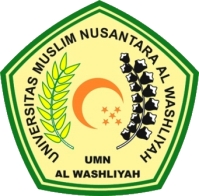 FAKULTAS KEGURUAN DAN ILMU PENDIDIKANUNIVERSITAS MUSLIM NUSANTARA AL WASHLIYAH MEDAN2021